Член общественного совета при управлении ветеринарии Ростовской областиоказывает методическую помощь ветеринарным врачам – бактериологам Ростовской области, читает лекции на семинарах по повышению квалификации в Ростовском институте переподготовки кадров агробизнеса.Трудовая деятельность:С 22 января 1980 года  по 05 августа 1981 года -  ветеринарный фельдшер в районной ветеринарной станции по борьбе с болезнями животных г. Свердловска Ворошиловградской области.С 01 сентября 1981 года  по 10 января 1983 года –  врач-бактериолог городской санитарно-эпидемиологической станции  г. Свердловска  Ворошиловградской области.С 07 февраля 1983 года  по 02 октября 1983 года лаборант вирусологического отдела в Ростовской областной ветеринарной лаборатории.С 03 октября 1983 года по 01 августа 1999 года ветеринарный врач, старший ветеринарный врач, ведущий ветеринарный врач бактериологического отдела в Ростовской областной ветеринарной лаборатории.С 02 августа 1999 года по 30 сентября 2015 года заведующая отделом бактериологии, вирусологии и паразитологии в ГБУ РО «Ростоблветлаборатории».С 01 октября 2015 года  по настоящее время заместитель директора                                 ГБУ РО «Ростоблветлаборатории».Награды:Благодарность  Министерства сельского хозяйства Российской Федерации за многолетний добросовестный труд в системе агропромышленного комплекса  (приказ Заместителя Министра сельского хозяйства РФ от 31 августа 2012 года № 1170-н).Телефон: 8(909)400 24 43Адрес  электронной почты: dokhnenko.l@yandex.ru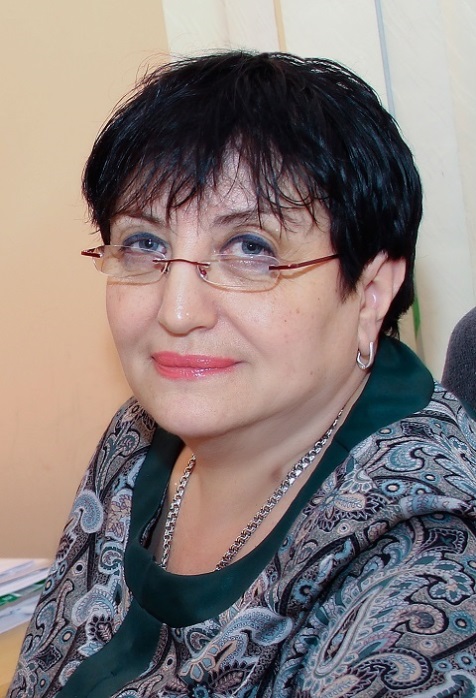 Дохненко Людмила ЕфимовнаРодилась 26 сентября 1958 года в гор. Свердловске Ворошиловградской области.         Образование – высшее профессиональное. В 1980 году окончила Донской ордена Трудового Красного Знамени сельскохозяйственный институт по специальности ветеринария.       Проходила специализацию в Ленинградском ветеринарном институте по специальности общего лабораторного профиля. Неоднократно повышала квалификацию по лабораторной диагностике бактериальных инфекций сельскохозяйственных животных.       Ведет просветительскую работу: организовывает и проводит семинары по болезням сельскохозяйственных животных,